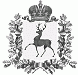 АДМИНИСТРАЦИЯ ЩЕННИКОВСКОГО СЕЛЬСОВЕТА ШАРАНГСКОГО МУНИЦИПАЛЬНОГО РАЙОНА НИЖЕГОРОДСКОЙ ОБЛАСТИП О С Т А Н О В Л Е Н И Еот 04.03.201г						№ 11О работе служб жизнеобеспечения населения в выходные и праздничные дни в периодс 8 по 10 марта 2019 годаВ целях обеспечения устойчивой работы служб по обслуживанию населения на территории Щенниковского сельсовета в выходные и праздничные дни в период с 8 по 10 марта 2019 года, создания необходимых условий для полноценного и безопасного отдыха жителей Щенниковского сельсовета в дни празднования Международного женского дня, администрация Щенниковского сельсовета п о с т а н о в л я е т:1.Обеспечить в выходные и праздничные дни с 16:00 часов 07 марта 2019 года до 09:00 часов 11 марта 2019 года круглосуточное дежурство ответственных работников, не отменяя специального графика ежедневных круглосуточных дежурств на этот период года, установленного для организаций и соответствующих служб жизнеобеспечения согласно прилагаемому графику.2.Обеспечить круглосуточный контроль за работой объектов жизнеобеспечения поселения с дежурством ответственных работников в подведомственных службах и подразделениях, в случае возникновения чрезвычайной ситуации докладывать в ЕДДС Шарангского муниципального района и  председателю КЧС и ОПБ по телефону. 3.Совместно с отделением полиции (дислокация пгт.Шаранга) МО МВД России «Уренский»(по согласованию): –усилить контроль за подвальными и чердачными помещениями домов и  зданий с пустующими квартирами, за наличием и надлежащей работой запорных устройств, особое внимание обратить на проверку бесхозных и припаркованных возле домов и зданий автомобилей;-осуществить оперативное обследование и круглосуточный контроль за состоянием мест массового скопления людей и охрану общественного порядка;- организовать работу по информированию населения о необходимости соблюдения мер безопасности, в том числе при обнаружении подозрительных предметов на объектах транспорта, в торговых комплексах, в местах проведения массовых мероприятий и на прилегающих к ним территориям.4.Организовать выполнение превентивных мер пожарной безопасности в  местах массового отдыха населения, совместно с ОНД и ПР по Шарангскому району усилить контроль за выполнением противопожарных мероприятий на   территории  Щенниковского сельсовета.5.Назначить ответственных лиц за обеспечение устойчивой работы объектов в период празднования Международного женского дня:- Пирожкова Валентина Васильевна – директор МБОУ Щенниковская ОШ (по согласованию);- Видякина Екатерина Сергеевна – заведующая МБДОУ детский сад «Колобок» с.Щенники (по согласованию);- Бочкарева Валентина Дмитриевна – заведующая Щенниковским СК (по согласованию);- Иванова Раиса Елизаровна - заведующая сельской библиотекой с.Щенники (по согласованию);- Толстоухов Аркадий Юрьевич – управляющий ООО «СОЮЗ» (по согласованию).	6.Контроль за исполнением настоящего постановления оставляю за собой.Глава администрации								Л.Н.Лежнина															УТВЕРЖДЕН постановлением администрации Щенниковского сельсовета															от 02.03.2018г. № 07ГРАФИК ДЕЖУРСТВАответственных лиц на территории Щенниковского сельсовета на период с 07.03.2019г. по 11.03.2019г.№ п/пДатаВремя дежурстваФамилия Имя Отчество должностьНомер телефонаПримечание1.07.03.2019с 16ч.00м.до 8ч.00м.Пирожкова Валентина ВасильевнаГлава МСУ ( по согласованию)8- 90492408092.08.03.2019с 8ч.00м.до 8ч.00м.Иванова Раиса ЕлизаровнаЗав.с/библиотекой ( по согласованию)8-90278838973.09.03.2019с 8ч.00м.до 8ч.00м.Киселева Татьяна Александровна Соц.работник ( по согласованию)8-90872517884.10.03.2019с  8ч.00м.до 8ч.00м.Бобыкина Галина Николаевна Директор МБОУ Щенниковская ОШ ( по согласованию)8-90875428515.10.03.2019с 8ч.00м.до 8ч.00м.Бочкарева Валентина ДмитриевнаЗав.СК ( по согласованию)8-95247100616.11.03.2019с 8ч.00м.до 9ч.00м.Лежнина Любовь НиколаевнаГлава администрации8-9049056906